Technická špecifikácia ponúkaného tovaruNábytok pre účely mládežníckej olympiády EYOF 2022 – Výzva č. 15.......................................................................................................................................................(obchodné meno a adresa sídla uchádzača)V ............................... dňa ................. 	Meno a podpis štatutárneho zástupcu uchádzačaVáľanda jednolôžková poločalúnená s úložným priestorom a matracom, bez čela a bez polohovania – 136 ks Označenie (výrobná značka / model) ponúkaného tovaru: ..........................................Ilustračný obrázok 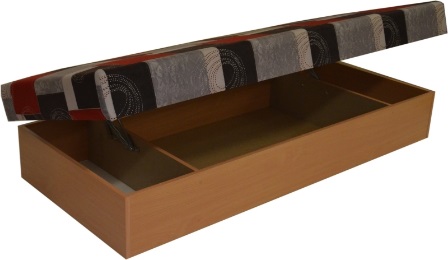 Stolička  – 160 ks Označenie (výrobná značka / model) ponúkaného tovaru: ..........................................Ilustračný obrázok					Skriňa dvojdverová, vešiaková tyč, 3 police – 300 ks 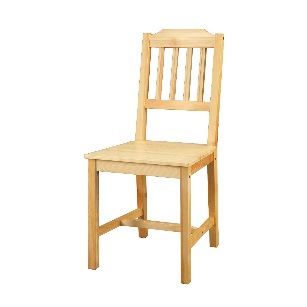 Označenie (výrobná značka / model) ponúkaného tovaru: .......................................... Ilustračný obrázok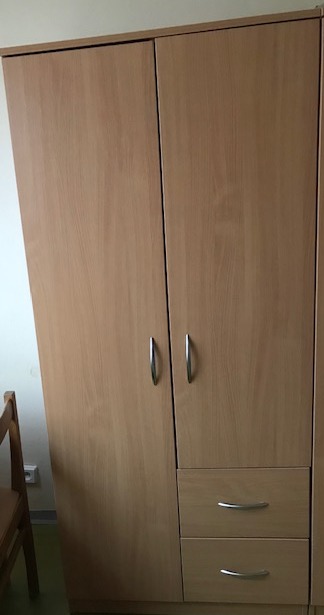 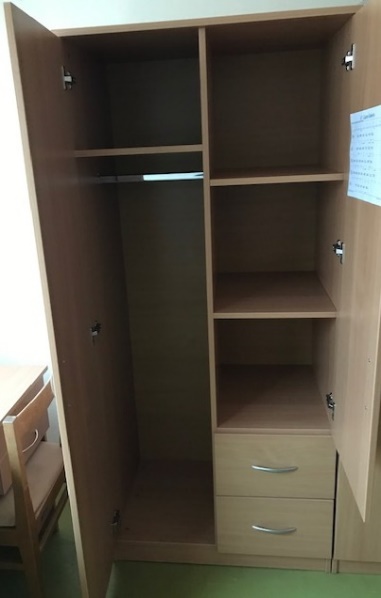 Parametre požadované verejným obstarávateľomUchádzačom ponúknuté technické parametreVáľanda jednolôžková poločalúnená s úložným priestorom a matracom, bez čela a bez polohovania s rozmermi Š x H x V: 850 x  2000 x 400 mmMateriál: Poťah - látka určená na náročnú prevádzku vo farbe podľa vzorkovníka dodávateľa, korpus – materiál z LDT (drevotrieska) na farbe nezáleží, výška min. 210 mmMatrac – penový, tuhosť 3, výška min. 170 mm (rozmery matraca musia zodpovedať rozmerom váľandy)Úložný priestor – kovový mechanizmus vyklápania podľa STN (bezpečný spôsob odkladania)Prístup z bočnej strany Obvodová časť úložného priestoru bez čalúneniaOdvetrávacie otvory v spodnej časti, prízemné klzákyFarba váľandy: sivé hnedé odtiene bez výrazných vzorov podľa vzorkovníka dodávateľaNosnosť: minimálne 120 kgParametre požadované verejným obstarávateľomUchádzačom ponúknuté technické parametreStolička s rozmermi Š x H x V: 410 x 420 x 910 mmMateriál:  masív borovicaLakovanáFarba stoličky: borovicaParametre požadované verejným obstarávateľomUchádzačom ponúknuté technické parametreSkriňa jednodverová, vešiaková Tyč, 3 police s rozmermi: Š x H x V: 1850 x 820 x 530mmDvojdverováPočet vešiakových tyčiek 1ks, počet vyberateľných políc 3ks, šuplíky na jednej polovici skrine 2ks, deliaca priečkaZ min. 18 mm DTDL svetlý buk, ABS hrany 2 mm lepené PUR technológiou, úchytka Piombna chr/mat 128mmUmývateľný, dodaný v demonteNábytok certifikovanýNosnosť: minimálne 120kg